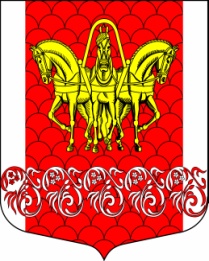 СОВЕТ ДЕПУТАТОВМУНИЦИПАЛЬНОГО ОБРАЗОВАНИЯ«КИСЕЛЬНИНСКОЕ СЕЛЬСКОЕ ПОСЕЛЕНИЕ»ВОЛХОВСКОГО МУНИЦИПАЛЬНОГО РАЙОНАЛЕНИНГРАДСКОЙ ОБЛАСТИтретьего созываРЕШЕНИЕот  26 сентября   2018  года    №  24      О признании утратившим силу решения Совета депутатов муниципального образования «Кисельнинское сельское поселение» от 31 марта 2011 года №12 «Об утверждении в новой редакции Положения о муниципальном земельном контроле и Порядка осуществления муниципального земельного контроля   на территории муниципального образования  Кисельнинское сельское поселение Волховского муниципального района Ленинградской области»          	Рассмотрев протест Волховской городской прокуратуры   на предмет соответствия требованиям  законодательства нормативно правовых актов, на основании Закона Ленинградской области № 84-оз от 31.07.2018 « О внесении изменений в статью 4 областного Закона № 60-оз «О порядке осуществления муниципального земельного контроля на территории Ленинградской области»   решил:   Признать утратившим силу решения Совета депутатов муниципального образования «Кисельнинское сельское поселение» от 31 марта 2011 года №12 «Об утверждении в новой редакции Положения о муниципальном земельном контроле и Порядка осуществления муниципального земельного контроля   на территории муниципального образования  Кисельнинское сельское поселение Волховского муниципального района Ленинградской области»         Настоящее решение вступает в силу на следующий день после его официального опубликования в газете «Волховские огни» и подлежит размещению на официальном сайте муниципального образования «Кисельнинское сельское поселение» www.кисельня.рф .   Контроль за исполнением настоящего решения возложить на постоянную депутатскую комиссию по вопросам местного самоуправления.Глава муниципального образования  «Кисельнинское сельское поселение»                                                 О.В.Аверьянов